Magnet Movement: Make a Game or Toy                                                                                              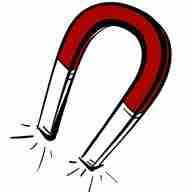 2nd Grade Design BriefBackground:  You’ve had some time to experiment with magnets to get a sense of what magnets can do and the kinds of things they can pick up.  You’ve learned that unlike poles attract and like poles repel.  We’ve also been learning about the Engineering Design Process.Challenge:  Your challenge is to design and build a fun game or toy using magnets to create motion.  Criteria: Your game or toy must:Make use of a magnet to create motion Use a minimum of two magnets but no more than fiveUse at least one magnetic materialBe visually appealingMaterials:Set of magnetsMagnetic and non-magnetic materials such as paperclips, lids of jars, soda pop tops, pipe cleaners, twist ties, plastic bits, craft sticks, cotton balls, etc.Colored paper, small boxesWays to make connections such as string, wire, glue, tape, rubber bandsTools:ScissorsMarkersHole punch